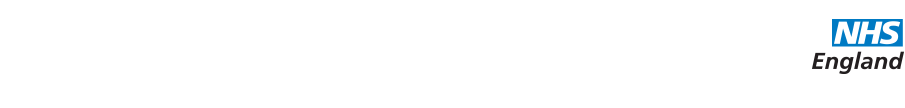 Directorate:	Medical, Durham, Darlington & Tees and Cumbria, Northumberland, Tyne & Wear Area TeamsJob Title:                              	Clinical Advisor - PharmacyGrade: 			Medical Salary:	£275.00 per session, each session 3.75 hours over a 46 week year.Job reference:		Base: 				To be negotiatedAccountable to:	Responsible OfficerOperational from April 2013 as a new independent body the main aim of NHS England is to get the best health outcomes for people in England. Key to our approach is making sure that the needs and wishes of patients are at the heart of everything we do and every decision we make, driven by clinical leaders to help transform health outcomes in their local communities.Key Responsibilities: Provide information and advice to independent contractors and performers to assist in the implementation of all aspects of clinical governance.Participate as required in the development and implementation of appraisal and revalidation processes of independent contractors and performers.Participate as required in the development and implementation of processes to improve patient safety.Work with colleagues to investigate independent contractor and performer performance issues, incidents and complaints and contribute to lessons learnt locally and regionally.Work with the HENE and other professional bodies on matters relating to professional performance of independent contractors and performers.Provide professional advice specifically relating to areas of professional performance of independent contractors and performers and sit on Professional Performance Review Panels and contribute to Professional Performance Case Panels when appropriate.Contribute to the setting up and maintenance of local professional networks for pharmacy.How to apply: Please send a full CV and covering letter to demonstrate how you meet thejob specification requirements. Please send this by email to Lisa Major – Admin Assistant lisa.major@nhs.net.Closing date:  Midnight Sunday 21 September 2014Interview date and location: to be confirmedFor an informal discussion please contact:  Dr James Gossow, email: james.gossow@nhs.net Telephone: 07824 432834The NHS England aims to be a modern and equitable employer. We recognise and encourage the potential of a diverse workforce, positively welcome all applications, and appoint on merit. 